Appendix G.12. First Survey Invitation Letter for NAP Participant List Sample in Spanish<STUDY LETTERHEAD AND LOGO>Estimado residente actual,Nos complace invitarle a tomar parte de esta encuesta sobre la salud y el bienestar. Sus respuestas nos ayudarán a aprender más sobre los hogares en Puerto Rico, en especial cuando se trata de necesidades alimentarias y nutricionales. Los resultados de esta encuesta ayudarán al Departamento de Agricultura de los Estados Unidos (USDA, por sus siglas en inglés) y la Administración para el Desarrollo Socieconómico de la Familia (ADSEF) a mejorar los programas y servicios ofrecidos a los hogares de Puerto Rico.    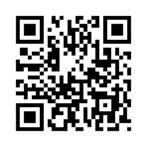 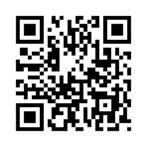 La encuesta tomará alrededor de 40 minutos. El reporte del estudio no incluirá nombre u otra información que pueda ser utilizada para identificarle a usted o su hogar. Su participación es voluntaria. Si usted o cualquiera en su hogar recibe asistencia de la Administración de Desarrollo Socioeconómico de la Familia, el participar en esta encuesta no afectará sus beneficios, los beneficios de cualquiera en su hogar o los beneficios a los que usted pueda aplicar en un futuro.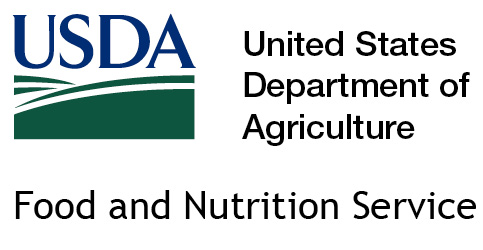 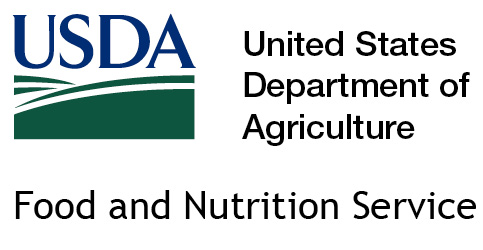 ¿Necesita ayuda? Envíenos un correo electrónico a email@address.comVisite la página electrónica del estudio en www.healthandwellbeingPR.com Llámenos al [1.800.XXX.XXXX] Gracias por ser parte de esta encuesta importante. [Nombre] [Título y División] PS: He incluido $5 como agradecimiento por adelantado por su participación ¡Esperamos recibir su encuesta!